SPRAWOZDANIE Z DZIAŁALNOŚCI GMINNEGO OŚRODKA POMOCY SPOŁECZNEJ W SOŚNIACH 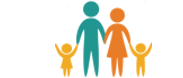 ZA OKRES OD 1.01.2019 R. DO 31.12.2019 r.Zgodnie z art. 110 ust. 9 ustawy z dnia 12 marca 2004 r. o pomocy społecznej (D z. U. 
z 2019 r. poz. 1507 ze zm.) obowiązkiem kierownika ośrodka pomocy społecznej jest coroczne składanie Radzie Gminy sprawozdania z działalności oraz przedstawianie wykazu potrzeb w zakresie pomocy społecznej. Gminny Ośrodek Pomocy Społecznej w Sośniach jest samodzielną jednostką organizacyjną gminy. Celem działania Ośrodka jest wspieranie oraz wzmacnianie osób, rodzin, grup 
i społeczności lokalnych poprzez pobudzanie ich potencjału i aktywności oraz ukierunkowanie na rozwiązywanie problemów oraz rozwój, zgodnie z misją zawartą w Gminnej Strategii Rozwiązywania Problemów Społecznych: Wysoka jakość życia mieszkańców Gminy Sośnie. Zapewnienie mieszkańcom wsparcia w trudnych sytuacjach życiowych i przeciwdziałanie wykluczeniu społecznemu. Cele te osiągane są poprzez realizację zadań z zakresu pomocy społecznej oraz zadań wynikających z innych ustaw przekazanych do realizacji kierownikowi lub innym pracownikom Ośrodka na podstawie stosownych upoważnień.Do głównych zadań GOPS należy prowadzenie całokształtu spraw w zakresie pomocy społecznej, w szczególności polegających na:tworzeniu warunków organizacyjnych funkcjonowania pomocy społecznej, w tym rozbudowa niezbędnej infrastruktury socjalnej,analizie i ocenie zjawisk rodzących zapotrzebowanie na świadczenia pomocy społecznej,przyznawaniu i wypłacaniu przewidzianych ustawami świadczeń,pracy socjalnej rozumianej, jako działalność zawodowa skierowanej na pomoc osobom 
i rodzinom we wzmocnieniu lub odzyskaniu zdolności do funkcjonowania w społeczeństwie oraz tworzenie warunków do życiowego usamodzielnienia osób i rodzin,rozwijaniu nowych form pomocy społecznej i samopomocy w ramach zidentyfikowanych potrzeb,realizacji zadań wynikających z rozeznanych potrzeb społecznych,pobudzaniu aktywności społecznej w zaspokajaniu niezbędnych potrzeb życiowych osób 
i rodzin.Ośrodek Pomocy Społecznej w Sośniach realizuje ustawowe zadania własne gminy i obowiązkowe zadania własne oraz zadania zlecone, a także pomocowe programy państwa w zakresie poprawy życia najuboższych mieszkańców gminy Sośnie.W 2019 roku Ośrodek zatrudniał 10 pracowników na umowę o pracę, w tym:Kierownik,2 inspektorów ds. świadczeń rodzinnych.Inspektor ds. świadczeń rodzinnych/ds. administracyjnych i kadr2 specjalistów pracy socjalnej,Pracownik socjalny,Opiekunka środowiskowaAsystent rodziny,Sprzątaczka (1/2 etatu)Ponadto, Ośrodek zatrudniał 7 osób na umowę- zlecenie, w tym:5 opiekunek w ramach usług sąsiedzkich,Inspektor BHP,Doradca merytoryczny.Gminny Ośrodek Pomocy Społecznej realizuje zadania wynikające z następujących ustaw:Ustawa o pomocy społecznej z dnia 12 marca 2004 r. (Dz. U z 2019 r. poz. 1507 ze zm.),Ustawa z dnia 26 czerwca 1974 r,.- Kodeks pracy, (t.j Dz. U z 2019 r. poz. 1040 ze zm.),Ustawa o świadczeniach rodzinnych z dnia 28 listopada 2003 r. (t.j Dz.U z 2020 r. poz. 1111),Ustawa o pomocy osobom uprawnionym do alimentów z dnia 07 września 2007 r. (t.j Dz. U z  2019 r. poz. 670 ze zm.),Ustawa o świadczeniach opieki zdrowotnej finansowanych ze środków publicznych z dnia 27 sierpnia 2004 r. (t.j Dz. U z 2019 r. poz. 1373 ze zm.),Ustawa o przeciwdziałaniu przemocy w rodzinie z 29 lipca 2005 r. (t.j Dz. U z  2020 r. poz. 218),Ustawa o wspieraniu rodziny i systemie pieczy zastępczej z dnia 9 czerwca 2011 r. (t.j Dz. U z 2019 r. poz. 1111 ze zm.),Ustawa o systemie oświaty z dnia 7 września 1991 r. (t,j Dz. U z 2019 r. poz. 1481),Ustawa o wychowaniu w trzeźwości i przeciwdziałaniu alkoholizmowi z dnia 26 października 1982 r. (t.j Dz. U z 2019 r. poz. 2277),Ustawa o ochronie zdrowia psychicznego z dnia 19 sierpnia 1994 r. (t.j Dz. U z 2018 r. poz. 1878 ze zm.),Ustawa o karcie Dużej Rodziny z dnia 5 grudnia 2014 r. (t.j Dz. U z 2019 r. poz. 1390 ze zm.),Ustawa o pomocy państwa w wychowywaniu dzieci z dnia 11 lutego 2016 r. (t.j Dz. U z 2019 r. poz. 2407),Ustawa o dodatkach mieszkaniowych z dnia 21 czerwca 2001 r. (t.j Dz. U z 2019 r. poz. 2133),Ustawa o ustaleniu i wypłacie zasiłków dla opiekunów z dnia 4 kwietnia 2014 r. ( t,j Dz. U z 2017 r. poz. 2092 ze zm.),Ustawa o wspieraniu kobiet w ciąży i rodzin „ Za Życiem” z dnia 4 listopada 2018 r.( t.j Dz. U z 2019 r. poz. 473),Rozporządzenie Rady Ministrów zmieniające rozporządzenie w sprawie szczegółowych warunków realizacji rządowego Programu „Dobry start” z dnia 9 lipca 2029 r. (Dz. U z 2019r. poz. 1343).ŚWIADCZENIA Z POMOCY SPOŁECZNEJGmina Sośnie (stan na koniec 2019 r.) liczyła 6.535 stałych mieszkańców.O świadczenia z pomocy społecznej mogą ubiegać się osoby lub rodziny, które spełniają kryteria dochodowe określone w ustawie o pomocy społecznej.dla osoby samotnie gospodarującej 701 zł. dla osoby w rodzinie 528 zł.przy jednoczesnym wystąpieniu przyczyn określonych w ustawie o pomocy społecznej, którymi w szczególności są:- ubóstwo- sieroctwo- bezrobocie- niepełnosprawność- długotrwała lub ciężka choroba- przemoc w rodzinie- potrzeba ochrony ofiar handlu ludźmi- potrzeba ochrony macierzyństwa lub wielodzietności- bezradność w sprawach opiekuńczo- wychowawczych i prowadzeniu gospodarstwa domowego, zwłaszcza w rodzinach niepełnych lub wielodzietnych- trudności w przystosowaniu do życia po opuszczeniu zakładu karnego- alkoholizm lub narkomania- zdarzenie losowe i sytuacja kryzysowa- klęska żywiołowa lub ekologiczna.Świadczenia z pomocy społecznej finansowane są z dwóch źródeł: budżetu państwa (dotacja celowa) oraz budżetu gminy (środki własne).W ramach ustawowych zadań gminy – Gminny Ośrodek Pomocy Społecznej realizował:Wypłatę zasiłków stałychZasiłek stały przysługuje pełnoletniej osobie samotnie gospodarującej lub osobie w rodzinie, niezdolnej do pracy z powodu wieku lub całkowicie niezdolnej do pracy, jeżeli jej dochód jest niższy od kryterium dochodowego osoby samotnie gospodarującej lub  kryterium dochodowego na osobę w rodzinie.Tą formą pomocy objęto 43 osoby, wypłacono 425 świadczeń na łączna kwotę 225.909,00 zł., z czego 198.281,00 zł. stanowiły środki z dotacji z budżetu państwa a 27.628,00 zł. środki własne gminy.Od osób pobierających zasiłki stałe i niepodlegające obowiązkowemu ubezpieczeniu zdrowotnemu z innego tytułu, Ośrodek odprowadzał  do ZUS składki zdrowotne. Składki te zostały odprowadzone od 39 osób na łączną kwotę 19.924,33 zł.Wypłatę zasiłków okresowychZ tej formy pomocy skorzystało 26 rodzin. Wypłacono zasiłki na łączną kwotę 29.135,00 zł. Zasiłki okresowe otrzymały głównie rodziny, w których występował problem bezrobocia, choroby  i niepełnosprawności. Środki na wypłatę tych świadczeń pochodziły z dotacji z budżetu państwa.Wypłatę zasiłków celowych w tym specjalnych zasiłków celowychTą forma pomocy objęto 43 rodziny. Wypłacono zasiłki na łączna kwotę 26.430,00 zł.Zasiłki celowe przeznaczone były głównie na:Pokrycie kosztów związanych z leczeniem i zakupem leków,Zakup opału,Zakup odzieży i obuwiaZakup żywnościŚrodki na wypłatę tych świadczeń pochodziły ze środków własnych gminy.Pokrywanie kosztów pobytu w Domach Pomocy Społecznej.Ośrodek pokrywał koszty 10 osobom, wymagającym całodobowej opieki i przebywającym w Damach Pomocy Społecznej. Ogółem koszty pobytu wyniosły 264.101,00 zł. i są pokrywane ze środków własnych gminy.Świadczenie usług opiekuńczych.Usługi opiekuńcze świadczone były w środowisku domowym dla 8 osób wymagających opieki i pomocy osób drugich. Liczba świadczeń  wyniosła 4917 godzin, wydatkowano kwotę 103.943,00 zł. Zadanie realizowane ze środków własnych gminy.Świadczenie specjalistycznych usług opiekuńczych dla osób z zaburzeniami psychicznymi.Na mocy umowy zawartej z Gabinetem Diagnostyczno-Terapeutycznym „ NEURON” z siedzibą w Odolanowie, świadczone były specjalistyczne usługi opiekuńcze dla dzieci z terenu gminy Sośnie z zaburzeniami psychicznymi (w tym z autyzmem). Usługami objęto 5 dzieci, którym udzielono 552 godziny świadczeń, łączny koszt zadania wyniósł  24.824,00 zł. i pokryty został ze środków pochodzących  z budżetu państwa.Wypłacanie wynagrodzenia należnego opiekunowi z tytułu opieki nad osobą całkowicie ubezwłasnowolnioną przyznanego przez sąd. Powyższe świadczenia wypłacono 3 opiekunom, było to 19 świadczeń na kwotę 5.238,00 zł. Zadanie całkowicie finansowane ze środków budżety państwa.Realizacja rządowego programu „ Posiłek w szkole i w domu”.Rzeczywista liczba osób objętych programem wyniosła 154, z czego 127 osób korzystało z posiłku a 27 osób z zasiłku celowego na zakup posiłku lub żywności. Ogólny koszt programu wynosił 98.304,00 zł. Z czego 19.661,00 zł. stanowiły środki własne a 78.643,00 zł. środki z dotacji celowej pochodzące z budżetu państwa.Udzielenie schronienia.Na mocy porozumienia zwartego ze Schroniskiem dla osób bezdomnych w Ostrowie Wlkp. udzielono schronienia 2 osobom bezdomnym posiadającym ostatnie miejsce stałego zameldowania na terenie gminy Sośnie. Koszt tego zadnia w wysokości 1.470,00 zł. został pokryty ze środków własnych gminy. Z osobami bezdomnymi zostały podpisane kontrakty socjalne, w których określone zostały działania jakie osoby te musiały podjąć w celu wyjścia z trudnej sytuacji życiowej.Praca socjalna.Praca socjalna jest świadczona  na rzecz poprawy funkcjonowania osób i rodzin w środowisku lokalnym.Pracownicy socjalni w okresie sprawozdawczym wykonali pracę socjalną wobec 110 rodzin.Działania podejmowane w ramach pracy socjalnej polegały m.in. na:udzielaniu informacji i poradnictwa,koordynowaniu działań klientów, motywowaniu do zmian mających na celu poprawę sytuacji bytowej i zdrowotnej,rozpropagowywaniu informacji o bezpłatnych kursach organizowanych przez Powiatowy Urząd Pracy, informowaniu i przekazywaniu ofert pracy dla podopiecznych, mobilizowaniu osób bezrobotnych do poszukiwania pracy,pomocy w pisaniu pism i pośredniczeniu w sprawach dotyczących wyjaśnienia sytuacji klientów,załatwianiu wizyt lekarskich,uczestniczenie w sprawach sądowych w charakterze wnioskodawców lub świadków,współpraca z Policją, Gminną Komisja Rozwiązywania Problemów Alkoholowych, kuratorami sądowymi i społecznymi w celu zwiększenia bezpieczeństwa osób i rodzin, szczególnie w zakresie przeciwdziałania przemocy domowej oraz w sytuacji zagrożenia dobra i bezpieczeństwa dzieci,pracy w Zespole Interdyscyplinarnym m.in. monitoring rodziny w miejscu zamieszkania,pomocy w zorganizowaniu wyjazdu dzieci na kolonie letnie,rozładowywaniu konfliktów rodzinnych, nawiązywaniu kontaktu z rodziną zewnętrzną,zgłaszaniu osób uzależnionych na przymusowe leczenie odwykowe,pomocy w ustalaniu lub zmiany stopnia niepełnosprawnościwspółpracy ze szkołami, pedagogami szkolnymi, służbą medyczną, PCPR,  ZUS, Sądami.RZECZYWISTA LICZBA RODZIN I OSÓB OBJETCH POMOCĄ SPOŁECZNĄ.W 2019 roku Ośrodek objął  pomocą 233 osoby z 154 rodzin, z czego świadczeniami pieniężnymi 89 osób i świadczeniami niepieniężnymi 144 osoby.Świadczeniami przyznanymi w ramach zadań zleconych  objęto 5 osób, z kolei świadczeniami w ramach zadań własnych objęto 228 osób.Wpłynęły 332 wnioski o udzielenie wsparcia, pracownicy socjalni przeprowadzili 378 wywiadów środowiskowych, wydano 387 decyzji administracyjnych oraz 80 zaświadczeń na wniosek osób zainteresowanych oraz innych podmiotów w odpowiedzi na wniosek o udostępnienie danych osobowych.TYPY RODZIN OBJĘTYCH POMOCĄŚWIADCZENIA RODZINNE I Z FUNDUSZU ALIMENTACYJNEGOGminny Ośrodek Pomocy Społecznej w Sośniach dla rodzin zamieszkałych na terenie gminy Sośnie jest jedynym organem realizującym świadczenia rodzinne i wychowawcze którymi są:zasiłki rodzinne wraz z dodatkami,świadczenia opiekuńcze: zasiłek pielęgnacyjny, świadczenie pielęgnacyjne, specjalny zasiłek opiekuńczy, zasiłek dla opiekuna,jednorazowa zapomoga z tytułu urodzenia się dziecka,świadczenie „ Za życiem”,świadczenie rodzicielskie,świadczenie Dobry Start – „ 300+”,świadczenie wychowawcze - „ 500+”,Ośrodek prowadzi również wypłaty z funduszu alimentacyjnego osobom uprawnionym do alimentów oraz postępowania wobec dłużników alimentacyjnych.System świadczeń rodzinnych tworzony jest jak system poza ubezpieczeniowych świadczeń społecznych finansowanych ze środków budżetu państwa –  dotacja celowa.Wydatki na świadczenia rodzinne w ramach zadań zleconych w 2019 r. przedstawiały się następująco:Wydatki na świadczenia z Funduszu AlimentacyjnegoDziałania wobec dłużników alimentacyjnychW 2019 r. wyegzekwowano od dłużników alimentacyjnych kwotę 115.745,98 zł. na poczet funduszu alimentacyjnego.Organ właściwy dłużnika podejmuje następujące działania wobec dłużników alimentacyjnych:-przeprowadza wywiady alimentacyjne oraz odbiera oświadczenia majątkowe,-przekazuje komornikowi sądowemu informacje mające wpływ na egzekucję zasądzonych alimentów, pochodzących z wywiadu alimentacyjnego oraz oświadczenia alimentacyjnego,-zobowiązuje dłużnika alimentacyjnego do zarejestrowania się w urzędzie pracy jako bezrobotnyalbo poszukujący pracy,-informuje powiatowy urząd pracy o potrzebie aktywizacji zawodowej dłużnika alimentacyjnego,-wydaje decyzję o uznaniu dłużnika alimentacyjnego za uchylającego się od zobowiązań alimentacyjnych,-składa wniosek o ściganie za przestępstwo określone w art. 209 § 1 Kodeksu karnego, kieruje do starosty wniosek o zatrzymanie prawa jazdy dłużnika alimentacyjnego,-przekazuje informacje gospodarcze do biura informacji gospodarczej o zobowiązaniu lub zobowiązaniach dłużnika alimentacyjnego w przypadku powstania zaległości za okres dłuższy niż 6 miesięcy.Wydatki na wypłatę świadczeń wychowawczychINNE DZIAŁANIA PODEJMOWAME PRZEZ GMINNY OŚRODEK POMOCY SPOŁECZNEJ W SOŚNIACHPotwierdzanie prawa do świadczeń opieki zdrowotnej finansowanych ze środków publicznych	Zgodnie z ustawą o świadczeniach opieki zdrowotnej finansowanych ze środków publicznych do zadań zleconych gminy należy wydawanie decyzji, o których mowa w art. 54, tj. potwierdzających prawo do świadczeń opieki zdrowotnej przez okres nie dłuższy niż 90 dni dla osób nie posiadających ubezpieczenia z innego tytułu. Podstawowym warunkiem przyznania powyższej pomocy jest przeprowadzenie rodzinnego wywiadu środowiskowego i spełnienie kryterium dochodowego określnego a art. 8 ustawy o pomocy społecznej.	W 2019 roku wydano 21 decyzji potwierdzających prawo do świadczeń zdrowotnych dla osób wymagających leczenia a nie posiadających ubezpieczenia zdrowotnego.Działania w zakresie przeciwdziałaniu przemocy w rodzinie	Zadania z zakresu przeciwdziałania przemocy w rodzinie realizuje Zespół Interdyscyplinarny składający się z 19 członków, w tym Kierownik, asystent rodziny i pracownicy socjalni GOPS. Obsługę  organizacyjno- techniczną Zespołu zapewniał Ośrodek. W 2019 roku prowadzona była procedura „Niebieskiej karty” w 18 rodzinach z podejrzeniem występowania przemocy, z czego 12 kart założonych było w 2019 r. a 6 postępowań kontynuowanych z poprzednich okresów. Liczba zakończonych procedur „Niebieskiej Karty” w 2019 roku wynosiła 12. Zespół odbył 4 posiedzenia, powołano 18 grup roboczych które odbyły 33 spotkania. Członkowie grup roboczych opracowywali indywidualny plan pomocy rodzinie, a pracownicy socjalni i dzielnicowi prowadzili systematyczny monitoring danej rodziny poprzez wizyty w środowiskach.Pomoc materialna o charakterze socjalnym dla uczniów z terenu gminyGminny Ośrodek Pomocy Społecznej w Sośniach prowadzi postępowania i wypłaca stypendia szkolne i zasiłki szkolne dla uczniów z rodzin o niskich dochodach. Wysokość miesięcznego dochodu na osobę w rodzinie nie może przekraczać kryterium dochodowego określonego w ustawie o pomocy społecznej tj. 528 zł. W 2019 roku przyznano i wypłacono stypendia 102 uczniom na łączna kwotę 90 661,00 zł., oraz jednemu uczniowi przyznano i wypłacono zasiłek szkolny w wysokości 400,00 zł.Program Karta Dużej RodzinyGminny Ośrodek Pomocy Społecznej w Sośniach realizuje zadania z ustawy o Karcie Dużej Rodziny. Karta ma charakter ogólnopolski, uprawnia rodziny wielodzietne do różnych zniżek oraz dodatkowych uprawnień na terenie całego kraju. Jej posiadacze mogą korzystać z katalogu ofert kulturalnych, rekreacyjnych, transportowych i innych. Rodzice, którzy wychowali co najmniej 3 dzieci korzystają z karty dożywotnio, a dzieci do ukończenia 18 roku życia lub do ukończenia nauki, nie dłużej jednak niż do 25 lat, a w przypadku dzieci z orzeczoną niepełnosprawnością w stopniu umiarkowanym lub znacznym bez ograniczeń wiekowych. Karta przyznawana jest na wniosek członka rodziny wielodzietnej. W roku 2019 przyjęto 145 wniosków i wydano 297 Kart.Program Wielkopolskiej Karty RodzinyNa mocy porozumienia zawartego pomiędzy Wojewodą Wielkopolskim a Gminą Sośnie  realizowany jest Program” Wielkopolska Karta Rodziny”. Ośrodek Pomocy Społecznej w Sośniach jest odpowiedzialny za prowadzenie postępowań w tych sprawach. Karta uprawnia rodziny wielodzietne do zniżek, ulg i uprawnień na terenie województwa. W 2019 roku przyjęto 23 wnioski o wydanie Wielkopolskiej Karty Rodziny i wydano 109 Kart.Pomoc asystenta rodzinyZgodnie z ustawą o wspieraniu rodziny i systemie pieczy zastępczej, „obowiązek wspierania rodziny przeżywającej trudności w wypełnianiu funkcji opiekuńczo – wychowawczych spoczywa na jednostkach samorządu terytorialnego”. W przypadku gdy ośrodek pomocy społecznej poweźmie informacje o rodzinie przeżywającej trudności w wypełnianiu funkcji opiekuńczo – wychowawczych, pracownik socjalny przeprowadza w tej rozmowie wywiad środowiskowy, dokonują analizy sytuacji rodzinnej i jeśli uzna za zasadne występuje do Kierownika Ośrodka z wnioskiem o przydzielenie rodzinie asystenta. Pracę z rodziną prowadzi się również w przypadku czasowego umieszczenia dziecka w pieczy zastępczej. Wówczas działania prowadzone są w kierunku powrotu dziecka do rodziny biologicznej. Ośrodek Pomocy Społecznej w 2019 roku zatrudniał 1 Asystenta rodziny, który pracował z  11 rodzinami, w tym z 6 mającymi na wychowaniu dzieci, oraz 5 którym na mocy postanowienia Sądu Rodzinnego odebrano lub ograniczono władzę rodzicielską i umieszczono dzieci w pieczy zastępczej.Program Operacyjny Pomoc Żywnościowa na lata 2014- 2020 współfinansowany z Europejskiego Funduszu Pomocy Najbardziej Potrzebującym.Gminny Ośrodek Pomocy Społecznej we współpracy z Caritas w Kaliszu w ramach zawartej umowy, realizuje Program Operacyjny Pomoc żywnościowa w ramach Europejskiego Funduszu Pomocy Najbardziej Potrzebującym – pomoc żywnościowa dla najuboższej ludności. Do zadań GOPS należy rozładunek i prowadzenie dokumentacji rozdysponowania żywności.W ramach Podprogramu w 2019 roku pozyskano 1989 kg żywności dla 52 osób, oraz wydano 61 skierowań kwalifikujących do otrzymania pomocy żywnościowej dla 102 osób uprawnionych z  Parafii Cieszyn dla których żywność pozyskał miejscowy Proboszcz.POZYSKIWANIE ŚRODKÓW FINANSOWYCHGminny Ośrodek Pomocy Społecznej w Sośniach pozyskał  w 2019 roku środki finansowe na dofinansowanie realizacji zadań:„ Opieka 75”na  realizację usług opiekuńczych dla nowej osoby w wieku 75 lat – 1.887,13 zł. „Asystent rodziny i koordynator rodzinnej pieczy zastępczej”  na wynagrodzenie dla asystenta rodziny – 18.219,04 zł.„ Posiłek w szkole i  domu” – na pokrywanie kosztów posiłku dla dzieci i młodzieży w szkole oraz kosztów zakupu posiłku lub żywności dla pozostałych osób spełniających kryterium dochodowe  - 78. 643,22 zł.POTRZEBYLiczba zadań dla pracowników Gminnego Ośrodka Pomocy Społecznej ciągle wzrasta. Pracownicy coraz częściej spotykają się z bardzo trudnymi przypadkami wymagającymi natychmiastowej pomocy. Są  to przede wszystkim sytuacje dotyczące dzieci, osób starszych czy chorych. Działanie podejmowane przez Ośrodek mają bardzo często charakter interwencyjny (np. po otrzymaniu anonimowych zgłoszeń) co powoduje że na pracownikach spoczywa coraz większa odpowiedzialność.W  celu rozwijania skutecznego systemu pomocy społecznej wskazuje się następujące potrzeby w zakresie pomocy społecznej:opracowywanie programów osłonowych,podejmowanie działań służących aktywizacji społecznej, zawodowej, zdrowotnej i edukacyjnej osób zagrożonych wykluczeniem społecznym,poszerzanie działań wspierających rodziny w pełnieniu ich podstawowych funkcji,opracowanie programu wspierania seniorów w gminie Sośnie w celu podtrzymania aktywności tych osób i zapewnieniu im udziału w życiu społecznym.PODSUMOWANIEPracownicy Gminnego Ośrodka Pomocy Społecznej w Sośniach posiadają doświadczenie i wymagane przygotowanie zawodowe do pracy w pomocy społecznej. Jednak wiedza i zaangażowanie nie wystarczą aby rozwiązać wszystkie  problemy które dotykają mieszkańców naszej gminy. Przekazane zadania realizowane są w miarę możliwości finansowych i organizacyjnych Ośrodka. Zakres działań podejmowanych przez pracowników jest różnorodny i rozległy. Nie zawsze jednak udaje się zrealizować zakładane cele co wynika m.in z ograniczeń przepisów prawa. Ponadto, pracownicy borykają się z nadmierną biurokracją, częstymi zmianami przepisów prawa, brakiem specjalistów w zakresie poradnictwa psychologicznego i prawnego oraz bardzo często z roszczeniową postawą klientów. Sośnie, dnia 07 kwietnia 2020 r.opracowała: Renata Wiertelak – kierownik GOPSPOWODY PRZYZNANIA POMOCYPowód trudnej sytuacji życiowejLiczba rodzinUBÓSTWO110SIEROCTWO0BEZDOMNOŚĆ2POTRZEBA OCHRONY MACIERZYŃSTWA18W TYM:17WIELODZIETNOŚĆ17BEZROBOCIE43NIEPEŁNOSPRAWNOŚĆ62DŁUGOTRWAŁA LUB CIĘŻKA CHOROBA42BEZRADNOŚĆ W SPRAWACH OPIEK.-WYCHOWAWCZYCH I PROWADZENIA GOSPODARSTWA DOMOWEGO - OGÓŁEM19W TYM:12RODZINY NIEPEŁNE12RODZINY WIELODZIETNE8PRZEMOC W RODZINIE0POTRZEBA OCHRONY OFIAR HANDLU LUDŹMI0ALKOHOLIZM12NARKOMANIA0TRUDNOŚCI W PRZYSTOSOWANIU DO ŻYCIA PO ZWOLNIENIU Z ZAKŁADU KARNEGO6TRUDNOŚCI W INTEGRACJI OSÓB, KTÓRE OTRZYMAŁY STATUS UCHODŹCY, OCHRONĘ UZUPEŁNIAJĄCĄ 
LUB ZEZWOLENIE NA POBYT CZASOWY0ZDARZENIE LOSOWE2SYTUACJA KRYZYSOWA1KLĘSKA ŻYWIOŁOWA LUB EKOLOGICZNA0WyszczególnienieLiczbarodzinRODZINY OGÓŁEM154o liczbie osób611612153214305196 i więcej8w tym:77rodziny z dziećmi ogółem77o liczbie dzieci151152363164653617 i więcej0RODZINY NIEPEŁNE OGÓŁEM19o liczbie dzieci414210314 i więcej4RODZINY EMERYTÓW I RENCISTÓW OGÓŁEM21o liczbie osób91925344 i więcej3L.pWyszczególnienieIlość przyznanych świadczeńKwota (w zł)1.Zasiłki rodzinne6 831769 447,802.Dodatki do zasiłków rodzinnychŁącznie:3 270338 925,422.1- z tytułu urodzenia dziecka3027 158,842.2- opieki nad dzieckiem w okresie korzystania z urlopu wypoczynkowego15660 817,182.3- samotnego wychowywania dziecka18334 870,142.4- kształcenia i rehabilitacji dziecka niepełnosprawnego27327 815,322.5- rozpoczęcia roku szkolnego72337 293,012.6- podjęcia przez dziecko nauki poza miejscem zamieszkania98867 856,342.7- wychowywania dziecka w rodzinie wielodzietnej91783 114,593.Zasiłek pielęgnacyjny2 715514 903,004.Świadczenie pielęgnacyjne313494 699,005.Jednorazowa zapomoga z tytułu urodzenia dziecka4949 000,006.Zasiłek dla opiekuna5634 180,007.Specjalny zasiek opiekuńczy15493 924,008.Świadczenie rodzicielskie189175 214,009.Świadczenie „ Za życiem”00,00L.pWyszczególnienieIlośćPrzyznanych świadczeńKwota (w zł)1.Fundusz Alimentacyjny626251 030,00L.pWyszczególnienieIlośćPrzyznanych świadczeńKwota (w zł)1.Świadczenie wychowawcze – „500+”12 0816 017 030,902.Dobry Start – „ „300+”834250 200,00